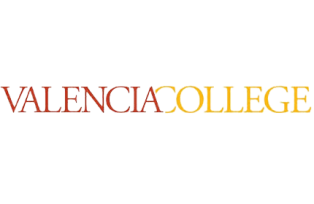 DEP 2004 - 10995 Developmental PsychologyFall 2023Mandy HotchkissINSTRUCTOR: Mandy HotchkissEMAIL: ahotchkiss@valenciacollege.eduMETHOD: Online/3 Credit hoursOFFICE HOURS: By appointmentPREREQUISITES: PSY 2012 General PsychologyCOREQUISITES: NoneCOURSE DESCRIPTIONThis course is designed to examine theory and research on human development from conception through death. It emphasizes physical, cognitive, social, emotional, and cultural variables which influence human development.COURSE TEXTSantrock, J. W. (2024) Life-span development (19th ed.). New York, NY: McGraw-Hill Education.ISBN: 9781266347344Due to this class being in an online format, the textbook is REQUIRED. You may either buy or rent this book. Your textbook is essential in completing your assignments in this class. You will NOT need access to McGraw-Hill Connect.MAJOR LEARNING OUTCOMESInterpret developmental research and the application of the scientific method to the study of human development across the life span.Discuss how cultural influences impact development across the lifespan.Summarize the ways genetics, the prenatal period and the birthing process impact development.Analyze physical development of humans from conception through death.Analyze cognitive development of humans from birth through death.Analyze social and emotional development of humans from birth through death.Analyze the complexities (e.g., ethical, physical, cultural factors) of dying, death, and bereavement and its impact on humans across the lifespan.Interpret developmental research and the application of the scientific method to the study of human development across the life span.VALENCIA STUDENT CORE COMPENTENCIESThink clearly, critically, and creatively, and analyze, synthesize, integrate, and evaluate in many domains of human inquiryValue: make reasoned judgements and responsible commitmentsAct purposefully, effectively, and responsiblyCommunicate with different audiences using varied means“NO SHOW” POLICYClass attendance is required beginning with the first class meeting. Students who are not actively participating in an online class and/or do not submit the first assignment by the scheduled due date must be withdrawn by the instructor at the end of the first week as a "no show". If you are withdrawn as a “no show,” you will be financially responsible for the class and a final grade of “WN” will appear on your transcript for the course, which could affect your financial aid.FINANCIAL AID SERVICESValencia provides financial aid services to you in the following ways:Financial Aid Services Videos: Valencia provides short video answers to general questions about the financial aid application process, eligibility requirements, and information on federal programs.Online: Information about Valencia’s financial aid programs, as well as copies of all required forms can be found on Valencia College Financial Aid. Simply use the navigation bar and drop downs on the top of the page.Atlas Online: Your confidential financial aid status can be obtained from your Valencia Atlas account. Log into Atlas using your PIN. Click on the Student Tab, then click on Financial Aid found under STUDENT RESOURCES, then click on My Financial Aid.STUDENTS WITH DISABILITIESStudents with disabilities who qualify for academic accommodations must provide a notification from the Office for Students with Disabilities (OSD) and discuss specific needs with the instructor, preferably during the first two weeks of class. The Office for Students with Disabilities determines accommodations based on appropriate documentation of disabilities. The Winter Park campus is located in Building 1, Room 212 or can be reached at osdwpc@valenciacollege.edu or (407) 582-6887.BAYCARE STUDENT ASSISTANCE SERVICESValencia College has contracted with a private and confidential counseling service to provide short-term assistance to credit students who need to resolve problems that are affecting their college performance. Examples might include: stress, relationship/family issues, alcohol/drug problems, eating disorders, depression, and gender issues. Students who are experiencing any of these issues and who are enrolled in credit classes at Valencia should call the toll-free number 1-800-878-5470 to speak to a professional counselor. If needed, the counselor may refer the student to appropriate resources or to speak face-to-face with a licensed counselor. For more information, call or visit a Counselor in the Advising Center. BayCare services can also be reached through Video Relay Interpreters, Telecommunications Relay Service (TRS), at (800) 878-5470 or via email at BayCareSAP@baycare.org.VIRTUAL ANSWER CENTERStudents can connect with an Answer Center advisor virtually through Zoom. Advisors are available to answer questions about admissions, financial aid, assessment, transcripts, residency and more. Visit https://valenciacollege.edu/students/answer-center/ or call (407) 582-1507.EXPECTED STUDENT CONDUCTValencia is dedicated not only to the advancement of knowledge and learning but also to the development of responsible personal and social conduct. As a registered student, you assume the responsibility for conducting yourself in a manner that contributes positively to Valencia’s learning community and that does not impair, interfere with, or obstruct the orderly conduct, processes, and functions of the college as described in the Student Code of Conduct. Being convicted in a court of law for a criminal offense involving personal misconduct may constitute sufficient grounds for suspension or expulsion from the college.ACADEMIC INTEGRITYAll forms of academic dishonesty are prohibited at Valencia College. Academic dishonesty includes, but is not limited to, acts or attempted acts of plagiarism, cheating, furnishing false information, forgery, alteration or misuse of documents, misconduct during a testing situation, facilitating academic dishonesty, and misuse of identification with intent to defraud or deceive. Your work in this class must be your own, written exclusively for this class using only approved materials (i.e., your textbook and scholarly peer-reviewed journals for projects). If you are attempting to complete an assignment and are stuck on a question or two, I’m sure you could look online and find an “answer,” but that does not mean it is the best answer or even a correct one. Instead of Googling something – do not hesitate to ask me instead! I would be happy to give you a gentle nudge in the right direction or elaborate on any topic you might not fully understand or just want more information about. I am a teacher after all – that is my job and I love being in a position where I can help! Any student determined to have been responsible for engaging in an act of academic dishonesty shall be subject to a grade of "F" in the course.INSTRUCTOR COMMUNICAITONI am available via email or Canvas Mail whenever you have a question, comment, or concern. I generally respond to emails within a few hours of receiving them, however, please allow up to 24 hours for me to receive and respond to your email. As this is an online class and there are no face-to-face meetings, if you are in need of a more in-depth discussion with me, I would be happy to schedule a phone call or a video conference using Zoom. I want to see you succeed and am more than happy to work with you to find your best chance at success! ATTENDANCE/MAKE-UP POLICYDue to the online nature of this class, attendance will not be taken or factored into your final gradeIf you find yourself in a situation where you are unable to submit an assignment or participate in a class discussion, please email me with your situation so that proper accommodations can be made.There will be no makeup homework, assignments, tests, or quizzes due to unexcused absences with no previous communication. I want to encourage open communication and am more than willing to work with you on time management and sticking to deadlines. It is your responsibility to communicate regarding any absences and provide appropriate documentation to get an absence excused (jury duty, military leave, religious observance, etc.)If you are unable to participate in this course due to illness, family emergency, etc. please communicate with me as soon as possible in order to create a plan to complete any missed assignments so that your learning can progress in the course. In the case of prolonged online absence, please communicate with me as soon as possible in order to create a plan for the best course of action.COVID-19 CONSIDERATIONSLet’s be honest. The global pandemic has thrown life as we knew it into chaos. Everyone has been impacted in some way – and it is all significant. You may have lost your job, been forced to relocate or move in with family, and you might be working on the front lines at hospitals, clinics, stores, or emergency services. Regardless of your own personal situation, we can all agree that these are overwhelming, confusing, and devastating times. I know that there are many of you who would prefer to take in person classes or are new to the online format. If you are struggling with any formatting issues or assignments for this class, please do not hesitate to email me so that we can work together and come up with a solution! My goal is to try to share my passion for a subject that impacts our lives on a daily basis and provide you with the opportunity and resources to be able to apply this knowledge to your own life. These are difficult times that absolutely no one signed up for so please remember to be patient with yourself and be patient with others. If you ever have any questions, just ask. LEARNING SUPPORTLearning Support Services (LSS) provides students with academic support through distance tutoring, on-campus tutoring at the campuses, writing consultations, library services, and academic support resources and programs. Tutoring is offered in most academic disciplines including math, science, English for academic purposes (EAP), and writing assistance for any course. Assistance with library research can be accessed by contacting the librarian, or online through Atlas or through the tutoring LibGuide. For more information on how to access tutoring and library research assistance, please visit the college-wide Learning Support Services LibGuide. For NSE students: to learn more about the CARE+ program, please visit the CARE+ LibGuide. Be sure to follow LSS at Winter Park through social media channels on Instagram (@valenciawplearningsupport) and Twitter (@valenciawplearningsupport) for the latest news.CLASS EXPECTATIONSStudents will submit all assignments by the deadlineStudents will actively participate in discussion posts each weekStudents will be respectful of each other and the professorLanguage:  This class will adopt a strict, nonjudgmental, nondiscriminatory language policy. There will be zero tolerance for racist, heterosexist, homophobic, transphobic, sexist, ableist, anti-religious comments, etc. First use of this language will result in a warning and reeducation. Continued usage will result in receiving a zero on the assignment.We will be discussing a variety of different topics in this class, many being emotionally or intellectually difficult. I want to promote an environment of open communication and rigorous discussion and that can only be done when we all respect the background, identity, and experiences that every student brings to our discussions. While I expect there to be disagreement at times, using nonjudgmental and nondiscriminatory language and approaching each topic with empathy is important for every student to feel supported and heard. You may have some preexisting beliefs challenged in this course as you are presented with new information, and I welcome these moments to be met with respectful inquiry. The goal is to learn - and that can only happen when we create a safe and welcoming space for all.GRADING SCALEThe final grade in the course will be assigned according to the following percentages of the total points possible. Extra credit will be offered periodically throughout the course. Because of this, this grading scale will be strictly followed, and no grades will be rounded to a higher letter grade.A: 450 points and aboveB: 449 points – 400 pointsC: 399 points – 350 pointsD: 349 points – 300 pointsF: 299 points and belowThis syllabus is subject to change. Changes, if any, will be announced on Canvas. Students will be held responsible for all changes.“School is not a thing you need to get to the end of to be accomplished. School is a thing you want to get the most out of, and then you are accomplished.” – Travis McElroyAugust 2023September 2023October 2023November 2023December 2023H1 Fall 2023Drop/Refund DeadlineH1 Withdrawal DeadlineNo ClassesAugust 21 –October 12August 28September 22September 4November 22-26ASSIGNMENTPOINTSQuizzesThere will be TWO short 10-question quizzes due each week based off the section reading for the week. The quizzes will be due on Sundays at 11:59 PM. 8 x 10 points= 80 pointsSyllabus QuizYour syllabus quiz will open on the first day of classes and is due Sunday, August 27, 2023 @ 11:59 PM. You are allowed multiple attempts. Your syllabus quiz will be used for no-show reporting for the semester. The consequence for not completing the syllabus quiz is being dropped from the class.25 pointsDiscussionsEach week there will be TWO discussion posts asking you to apply the information from the chapter to your own life. Your original posts for each must be at least two paragraphs (5 sentences each) of the given topic and is due by the end of the day on SATURDAYS for full credit. After you post, you must respond to at least 2 other students’ posts (at least 5 sentences each) by SUNDAY @ 11:59 PM. 8 x 20 points=160 pointsReflection PaperIn this class, you will write one reflection paper detailing what you have learned about the field of psychology and how you will use this information in the future. This assignment will be due on Wednesday, October 11 , 2023 @ 11:59 PM.35 pointsMidterm ProjectThere will be a midterm and final project due at the middle and end of the semester. The midterm project will be due online on Sunday, September 24, 2023 at 11:59 PM and is worth 100 points.100 pointsFinal ProjectThere will be a midterm and final project due at the middle and end of the semester. The final project will be due online on Sunday, October 8, 2023 at 11:59 PM and is worth 100 points.100 pointsExtra CreditExtra credit will be given sporadically and without notice throughout the course. Point values will vary depending on the assignment.TBDTotal500+ pointsSUNDAYMONDAYTUESDAYWEDNESDAYTHURSDAYFRIDAYSATURDAY123456789101112131415161718192021Start of Spring – H1 Semester222324252627Syllabus QuizIntro Discussion 28Drop/Refund Deadline293031SUNDAYMONDAYTUESDAYWEDNESDAYTHURSDAYFRIDAYSATURDAY12Sec. 2 Initial Discussion PostSec. 3 Initial Discussion Post3Section 2 QuizSection 3 QuizSec. 2 Discussion ResponsesSec. 3 Discussion Responses4LABOR DAY56789Sec. 4 Initial Discussion PostSec. 5 Initial Discussion Post10Section 4 QuizSection 5 QuizSec. 4 Discussion ResponsesSec. 5 Discussion Responses11121314151617Midterm Project Due Online @ 11:59 PM1819202122H1 Withdrawal Deadline23Sec. 6 Initial Discussion PostSec. 7 Initial Discussion Post24Section 6 QuizSection 7 QuizSec. 6 Discussion ResponsesSec. 7 Discussion Responses252627282930Sec. 8 Initial Discussion PostSec. 9 Initial Discussion PostSUNDAYMONDAYTUESDAYWEDNESDAYTHURSDAYFRIDAYSATURDAY1Section 8 QuizSection 9 QuizSec. 8 Discussion ResponsesSec. 9 Discussion Responses2345678Final Project Due Online @ 11:59 PM91011Reflection Paper Due Online @ 11:59 PM12H1 Classes End13141516171819202122232425262728293031SUNDAYMONDAYTUESDAYWEDNESDAYTHURSDAYFRIDAYSATURDAY1234567891011121314151617181920212223Thanksgiving                                       24252627282930SUNDAYMONDAYTUESDAYWEDNESDAYTHURSDAYFRIDAYSATURDAY1234567891011Grades Due @ 9:00 AM12Final Grades Viewable in Atlas